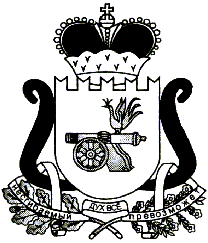 АДМИНИСТРАЦИЯ МУНИЦИПАЛЬНОГО ОБРАЗОВАНИЯ«ЕЛЬНИНСКИЙ РАЙОН» СМОЛЕНСКОЙ ОБЛАСТИП О С Т А Н О В Л Е Н И Еот __________2017 № ____г. ЕльняОб утверждении Положения о предоставлении материальной помощи из резервного фонда Администрации муниципального образования «Ельнинский район» Смоленской области гражданам, проживающим на территории Ельнинского района Смоленской области, пострадавшим в случае пожаров, наводнений и других стихийных бедствий, а так же оказавшимся в трудных жизненных ситуацияхРуководствуясь Федеральным законом от 06.10.2003 N 131-ФЗ "Об общих принципах организации местного самоуправления в Российской Федерации", Положением о порядке использования бюджетных ассигнований резервного фонда Администрации муниципального образования «Ельнинский район» Смоленской области, утвержденного постановлением Администрации муниципального образования «Ельнинский район» Смоленской области от 08.11.2016 № 1116, в целях рационального использования резервного фонда Администрации муниципального образования «Ельнинский район» Смоленской области в оказании помощи гражданам, проживающим на территории Ельнинского района Смоленской области, пострадавшим в случае пожаров, наводнений и других стихийных бедствий, а так же оказавшимся в трудных жизненных ситуациях, Администрация муниципального образования «Ельнинский район» Смоленской областип о с т а н о в л я е т :	1. Утвердить Положение о предоставлении материальной помощи из резервного фонда Администрации муниципального образования «Ельнинский район» Смоленской области гражданам, проживающим на территории Ельнинского района Смоленской области, пострадавшим в случае пожаров, наводнений и других стихийных бедствий, а так же оказавшимся в трудных жизненных ситуациях (далее – Положение) (Приложение 1).	2. Утвердить состав комиссии по рассмотрению заявлений граждан об оказании материальной помощи из резервного фонда Администрации муниципального образования «Ельнинский район» Смоленской области гражданам, проживающим на территории Ельнинского района Смоленской области, пострадавшим в случае пожаров, наводнений и других стихийных бедствий, а так же оказавшимся в трудных жизненных ситуациях (Приложение № 2).	3. Постановление Администрации муниципального образования «Ельнинский район» Смоленской области от 30.12.2011 № 719 «Об утверждении  Поряда  предоставления  материальной помощи из резервного фонда Администрации муниципального образования «Ельнинский район» Смоленской области гражданам пострадавших в случае пожаров, наводнений и других стихийных бедствий, а так же оказавшихся в трудных жизненных ситуациях» (в редакции постановлений Администрации муниципального образования «Ельнинский район» Смоленской области  от 31.07.2012  № 536, от 28.01.2013  № 49,  от 20.05.2013г. № 288, от 01.10.2014г. № 652, от 06.03.2015г. № 148, от 22.06.2015г. № 245) признать утратившим силу.	4. Настоящее постановление вступает в силу с момента его подписания.	5. Контроль за исполнением настоящего постановления возложить на заместителя Главы муниципального образования «Ельнинский район» Смоленской области С.В. Кизунову. Глава муниципального образования «Ельнинский район» Смоленской области 			 Н.Д. МищенковЮ.В. Якутина	        _______________          «___»________ 2018 г.Т.В. Орещенкова	        _______________          «___»________ 2018 г.	ПОЛОЖЕНИЕо предоставлении материальной помощи из резервного фонда Администрации муниципального образования «Ельнинский район» Смоленской области гражданам, проживающим на территории Ельнинского района Смоленской области, пострадавшим в случае пожаров, наводнений и других стихийных бедствий, а так же оказавшимся в трудных жизненных ситуациях.1. Общие положения 1.1 Положение о предоставлении материальной помощи из резервного фонда Администрации муниципального образования «Ельнинский район» Смоленской области гражданам, проживающим на территории Ельнинского района Смоленской области, пострадавшим в случае пожаров, наводнений и других стихийных бедствий, а так же оказавшимся в трудных жизненных ситуациях (далее – Положение) устанавливает правовые и организационные основы оказания материальной помощи гражданам, проживающим на территории  Ельнинского района Смоленской области, из резервного фонда Администрации муниципального образования «Ельнинский район» Смоленской области (далее – Администрация).1.2. Предметом регулирования настоящего Положения не являются отношения, связанные с предоставлением гражданам социальных гарантий, установленных законодательством Российской Федерации.1.3. Размер материальной помощи определяется исходя из конкретных объективных обстоятельств, послуживших причиной обращения за материальной помощью и не может превышать 4 000 (четыре тысячи) рублей.1.4. Оказание материальной помощи осуществляется в виде единовременной денежной выплаты.1.5. Материальная помощь предоставляется за счет средств резервного фонда Администрации муниципального образования «Ельнинский район» Смоленской области (далее – средства бюджета) и выплачивается при наличии в резервном фонде Администрации денежных средств.1.6. Материальная помощь оказывается  не чаще одного раза в год гражданам, средне душевой доход членов семьи которых не выше установленной в Смоленской области величины прожиточного минимума.1.7. В Положении используются следующие основные понятия:- трудная жизненная ситуация – ситуация, объективно нарушающая жизнедеятельность гражданина (инвалидность; неспособность к самообслуживанию в связи с преклонным возрастом, болезнью; полное или частичное уничтожение жилья и другого имущества в результате пожара или иного негативного воздействия природного или техногенного характера); - стихийное бедствие – катастрофическое природное явление или процесс, способный вызвать многочисленные человеческие жертвы, значительный материальный ущерб и другие тяжелые последствия;- материальная помощь – безвозмездное целевое предоставление гражданам, оказавшимся в трудной жизненной ситуации, единовременной денежной выплаты;- члены семьи гражданина – совместно проживающие с ним и ведущие совместное хозяйство супруги, родители (усыновители), дети (усыновленные) полнородные и неполнородные братья и сестры, внуки, дедушки и бабушки. Членами семьи гражданина – родителя (усыновителя) признаются дети старше 18 лет, получающие общее образование, начальное, среднее и высшее профессиональное образование по очной форме обучения в образовательных учреждениях, до достижения ими возраста 23 лет, независимо от раздельного или совместного проживания с гражданином.- среднедушевой доход семьи - совокупная сумма доходов каждого члена семьи гражданина, деленная на число всех членов семьи.    2. Субъекты оказания материальной помощиПолучателями материальной помощи являются граждане, зарегистрированные и проживающие на территории Ельнинского района Смоленской области, оказавшиеся в трудной жизненной ситуации.3. Условия, при которых предоставляется материальная помощь.3.1. Единовременная материальная помощь предоставляется следующим категориям граждан, оказавшимся в трудной жизненной ситуации:- пострадавшим от пожаров, наводнений и других стихийных бедствий (материальная помощь по указанному основанию предоставляется в случае наличия значительных повреждений жилого помещения (повлекших за собой полное или частичное его обрушение), что определяется справкой соответствующих уполномоченных органов);- инвалидам, нуждающимся в приобретении дополнительных средств реабилитации, необходимых для поддержания жизнедеятельности;- освобожденным из мест лишения свободы, утратившим за время отбывания уголовного наказания социальные связи и обратившимся в службу занятости не позднее шести месяцев после освобождения;- нуждающимся в приобретении дорогостоящего лекарства, в случае тяжелого заболевания (при наличии соответствующих подтверждающих документов из медицинского учреждения).3.2. Материальная помощь оказывается гражданам при наличии документов, подтверждающих право собственности или право владения на поврежденное или утраченное жилое помещение, расположенное на территории Ельнинского района Смоленской области.3.3. Материальная помощь  не предоставляется в связи с повреждением или утратой жилого помещения, занимаемого по договору социального найма, по договору найма специализированного жилого помещения, по договору коммерческого найма.4. Порядок обращения за материальной помощью4.1. Заявление о предоставлении материальной помощи (далее - заявление) подается гражданином в Администрацию муниципального образования «Ельнинский район» Смоленской области лично, по почте или через представителя.В заявлении подлежат указанию обстоятельства, подтверждающие утрату и/или повреждение имущества в жилом помещении в результате пожара, наводнения или другого стихийного бедствия, или обстоятельства, подтверждающие факт нахождения в трудной жизненной ситуации.4.2. Граждане, обратившиеся за материальной помощью, оказавшиеся в трудной жизненной ситуации, должны представить вместе с заявлением следующие документы:- документ, удостоверяющий личность (паспорт или иное удостоверение личности);- документ, подтверждающий полномочия законного представителя (доверенного лица) гражданина (в случае, если заявление и документы подаются законным представителем (доверенным лицом) гражданина;- свидетельства о рождении детей (по необходимости);- справку о составе семьи, подтверждающую факт совместного проживания гражданина и членов семьи;- документ, содержащий сведения о размере всех видов дохода заявителя и членов его семьи за 3 (три) календарных месяца, предшествующих месяцу обращения гражданина (доход по основному месту работы, доходы, возникшие в результате работ по договорам, заключаемым в соответствии с гражданским законодательством РФ (при наличии), пенсии, компенсационные выплаты и дополнительное ежемесячное материальное обеспечение пенсионеров, пособие по безработице, материальная помощь и иные выплаты безработным гражданам (при наличии), ежемесячное пособие на ребенка, алименты, получаемые членами семьи, денежные эквиваленты полученных членами семьи льгот и социальных гарантий, установленных органами государственной власти РФ, субъектов РФ, органами местного самоуправления и иные виды доходов);   -  документ, подтверждающий реквизиты счета, открытого на имя гражданина (его опекуна, попечителя, другого законного представителя) в банке или иной кредитной организации;– ИНН; - документ о регистрации в качестве безработного (для неработающего гражданина);- копия СНИЛС;- трудовая книжка гражданина, подтверждающая отсутствие факта трудоустройства (для неработающего гражданина, не состоящего на учете в органе службы занятости).- документ,  подтверждающий трудную жизненную ситуацию, а именно:заключение (справка) и (или) иные документы медицинских учреждений о необходимости дорогостоящего лечения (операцию), о нахождении на лечении длительное время; документ о факте приобретения дорогостоящих лекарств с приложением документа о назначении таких лекарств (не более чем за последние шесть месяцев);документ, подтверждающий факт нанесенного ущерба, поломки движимого и недвижимого имущества гражданина, представляющего для него имущество первой необходимости;справку об инвалидности либо  справку, о наличии заболевания (при необходимости); документ, подтверждающий право собственности или право владения и пользования утраченным или поврежденным в результате пожара жилым помещением;документы, подтверждающие полное или частичное уничтожение жилья и другого имущества в результате пожара или иного негативного воздействия природного или техногенного характера, хищение имущества, обусловившее отсутствие средств к существованию (при необходимости);Гражданин (либо его законный представитель) вправе предоставить дополнительно иные документы, подтверждающие трудную жизненную ситуацию. 4.3. К документам, подтверждающим факт возникновения трудной жизненной ситуации и ее причины, могут быть отнесены медицинские документы, подтверждающие наличие заболевания, решения судов или иных органов власти, акты обследования жилищно-бытовых условий, предписания контрольно-надзорных органов и т.п.4.4. Заявитель представляет документы в подлинниках и в копиях. Секретарь комиссии сверяет предоставленные гражданином или его уполномоченным лицом подлинники документов с их копиями, заверяет копии документов, после чего подлинники документов возвращаются гражданину или уполномоченному лицу.5. Порядок оказания материальной помощи.5.1. Материальная помощь оказывается на основании распоряжения Администрации, принятого с учетом решения Комиссии по рассмотрению заявлений граждан об оказании материальной помощи из резервного фонда Администрации муниципального образования «Ельнинский район» Смоленской области гражданам, проживающим на территории Ельнинского района Смоленской области, пострадавшим в случае пожаров, наводнений и других стихийных бедствий, а так же оказавшимся в трудных жизненных ситуациях  (далее – Комиссия).5.2. Материальная помощь производится путем перечисления денежных средств в кредитные организации на расчетный счет гражданина.6. Полномочия Комиссии.6.1. Комиссия создается в целях всестороннего рассмотрения заявлений граждан об оказании материальной помощи.6.2. К полномочиям Комиссии относится:	6.2.1. Проверка наличия правовых оснований для оказания материальной помощи в соответствии с настоящим Положением.	6.2.2. Установление факта отнесения жизненной ситуации гражданина к трудной жизненной ситуации.	6.2.3. В исключительных случаях принятие решения о продлении срока рассмотрения заявления.	6.3. Комиссионное рассмотрение представленных гражданином (либо его законным представителем) заявление и документов осуществляется  в срок не позднее 30дней со дня поступления документов. 6.4. Комиссия выносит решение о необходимости оказания материальной помощи отдельным категориям граждан либо решение о мотивированном отказе в предоставлении такой помощи.6.5. При наличии объективных причин, свидетельствующих о необходимости оказания материальной помощи, комиссия направляет Главе муниципального образования протокол заседания комиссии для решения вопроса о выделении денежных средств.По результатам рассмотрения Главой муниципального образования протокола Комиссии и при положительном решении вопроса о выделении денежных средств Финансовое управление Администрации готовит проект распоряжения Администрации о выделении денежных средств из резервного фонда.	6.6. В случае принятия Комиссией решения об отказе в оказании материальной помощи, секретарь Комиссии направляет ответ заявителю в письменной или электронной форме в срок не позднее 30 дней со дня обращения гражданина.6.7. Основаниями для отказа в предоставлении гражданину материальной помощи являются:- непредставление документов, предусмотренных пунктом 4 настоящего Положения;- выявление в заявлении и (или) прилагаемых к нему документах неполных и (или) недостоверных сведений;- неподтверждение факта нахождения гражданина в трудной жизненной ситуации при проведении рассмотрении заявления и приложенных к нему документов.6.8. Комиссия с момента получения заявления и документов, указанных в п. 4.2. настоящего Положения, вправе осуществить дополнительную проверку представленных гражданином сведений.Проверка достоверности сведений, содержащихся в представленных документах, осуществляется путем их сопоставления с информацией, полученной от компетентных органов и организаций, выдавших документ. 7. Организация работы Комиссии.	7.1. Комиссия состоит из председателя, заместителя председателя, секретаря и членов Комиссии.	7.2. Состав Комиссии утверждается постановлением Администрации.	7.3. Заседания Комиссии проводятся по мере поступления заявлений граждан.	7.4. Заседание Комиссии считается правомочным, если на нем присутствует не менее половины от общего числа утвержденных членов Комиссии.	7.5. Заседание Комиссии ведет председатель комиссии, в случае отсутствия председателя Комиссии (отпуск, командировка, временная нетрудоспособность и т.д.) заседание Комиссии ведет заместитель председателя Комиссии.	7.6. При отсутствии секретаря Комиссии его обязанности возлагаются на одного из членов Комиссии.	7.7. Решение Комиссии оформляется протоколом заседания Комиссии, который подписывается председателем (заместителем председателя) и секретарем Комиссии.	7.8. Решения Комиссии принимаются путем открытого голосования простым большинством голосов присутствующих на заседании членов Комиссии.	7.9. Подготовку материалов для рассмотрения на Комиссии, ведение протоколов заседаний, направление принятых решений обеспечивает секретарь Комиссии.Приложение № 2к постановлению Администрации муниципального образования «Ельнинский район» Смоленской областиот «___»_________2017г. № ____ Состав комиссиипо рассмотрению заявлений граждан об оказании материальной помощи из резервного фонда Администрации муниципального образования «Ельнинский район» Смоленской области гражданам, проживающим на территории Ельнинского района Смоленской области, пострадавшим в случае пожаров, наводнений и других стихийных бедствий, а так же оказавшимся в трудных жизненных ситуацияхВеташкова В.В.	-ведущий специалист - ответственный секретарь комиссии по делам несовершеннолетних и защите их прав в муниципальном образовании «Ельнинский район» Смоленской области;	Воропаев А.С.	- начальник отделения ОНД Дорогобужского и Ельнинского районов УНД ГУ МЧС России по Смоленской области.	Отп.1 экз. – в делоРазослать: бух., юр., Кизуновой С.В., управ. делами.Исп. Е.В. Глебовател. 4-35-4400.00.2018 г.Разработчик:Е.В. Глебовател. 4-35-4400.00.2018 г.Визы:Е.А. Жукова               ______________       «___»______ 2018 г.С.В. Кизунова             ______________       «___»______ 2018 г.О. И. Новикова           ______________       «___»______  2018 г.Приложение № 1к постановлению Администрации муниципального образования «Ельнинский район» Смоленской областиот «___»_________2018г. № ____ Кизунова С.В. - заместитель Главы муниципального образования «Ельнинский район» Смоленской области, председатель комиссии;Новикова О.И.- управляющий делами Администрации муниципального образования «Ельнинский район» Смоленской области, заместитель председателя комиссии;Глебова Е.В.- специалист 1 категории юридического сектора Администрации муниципального образования «Ельнинский район» Смоленской области, секретарь комиссии;Члены комиссии:Якутина Ю.В.- главный специалист – главный бухгалтер сектора бухгалтерского учета и отчетности Администрации муниципального образования «Ельнинский район» Смоленской области;Петрушенкова Л.Н.-ведущий специалист отдела жилищно-коммунального и городского хозяйства Администрации муниципального образования «Ельнинский район» Смоленской области;